（別紙１）デザインの要件１．表面について（１）文章（①）が上、「アルクマ」（②）が下となるように配置する。（２）「アルクマ」（②）の下に「©長野県アルクマ」と入れる。２．裏面について「しあわせ信州」ロゴ（③）を印字する。文章　　　　　　　　　②キャラクター　　　　　　　　③ロゴ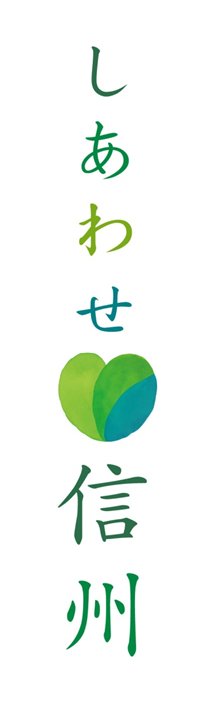 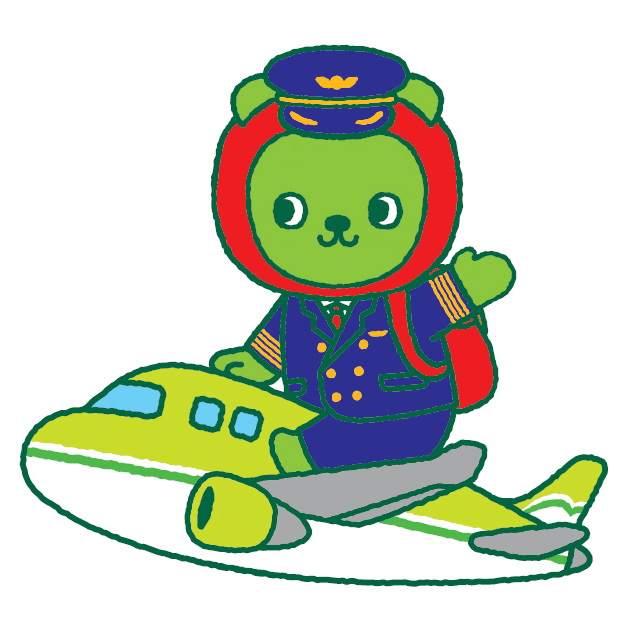 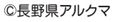 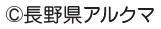 